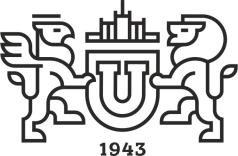 Приглашаем пройти БЕСПЛАТНОЕ ОБУЧЕНИЕ в рамках федерального проекта «Содействие занятости» по следующим программам:Работа в транспортной организации (с получением категории D водительских прав) Срок обучения — 2,5 месяца, итоговый документ — удостоверение о повышении квалификации, обучение очно-заочное с применением дистанционных технологий. Программа сопровождается профессиональной переподготовкой водителей категории «Д» в автошколе (свидетельство об обучении от автошколы для сдачи экзамена в МРЭО ГИБДД)1.1 Слушатель самостоятельно оплачивает медицинскую справку и госпошлину для сдачи итогового экзамена в МРЭО ГИБДД.ВАЖНО:Наличие образования  – не ниже СПО. Знакомство с потенциальным работодателем ООО «Общественный городской транспорт» до начала обучения.ООО «Общественный городской транспорт» осуществляет на территории города Челябинска регулярные автобусные перевозки по муниципальным маршрутам большим классом транспортных средств.Трехсторонний договор на обучение с последующим трудоустройством на должность водителя автобуса в ООО «Общественный городской транспорт».Стаж для досрочного выхода на пенсию (мужчины 55 лет, женщины 50 лет).Иногородним предоставляются места для проживания.Заработная плата от 30 тыс.руб. До начала обучения слушатель предоставляет:- заключение предварительного медицинского осмотра с указанием отсутствия медицинских противопоказаний к работе с вредными и/или опасными веществами и производственными факторами.- справки, подтверждающие отсутствие судимости и административного наказания за потребление наркотических или психотропных веществ.- результаты обязательного психиатрического освидетельствования с указанием отсутствия противопоказаний для допуска к работе в должности водителя.* При трудоустройстве расходы на прохождение медицинского осмотра и обязательного психиатрического освидетельствования возмещаются.Телефон отдела кадров ООО «Общественный городской транспорт» 8 (351) 217-62-70 / 8-912-805-02-18ПОДАТЬ ЗАЯВКУ НА УЧАСТИЕ В ПРОЕКТЕ МОЖНО ПО ССЫЛКЕ
https://employ.susu.ru Возникающие вопросы при подаче заявки  на обучение вы можете задать по телефону:  +7 (351) 272-31-21, E-mail: dea@susu.ru  южно-уральский государственный УНИВЕРСИТЕТ